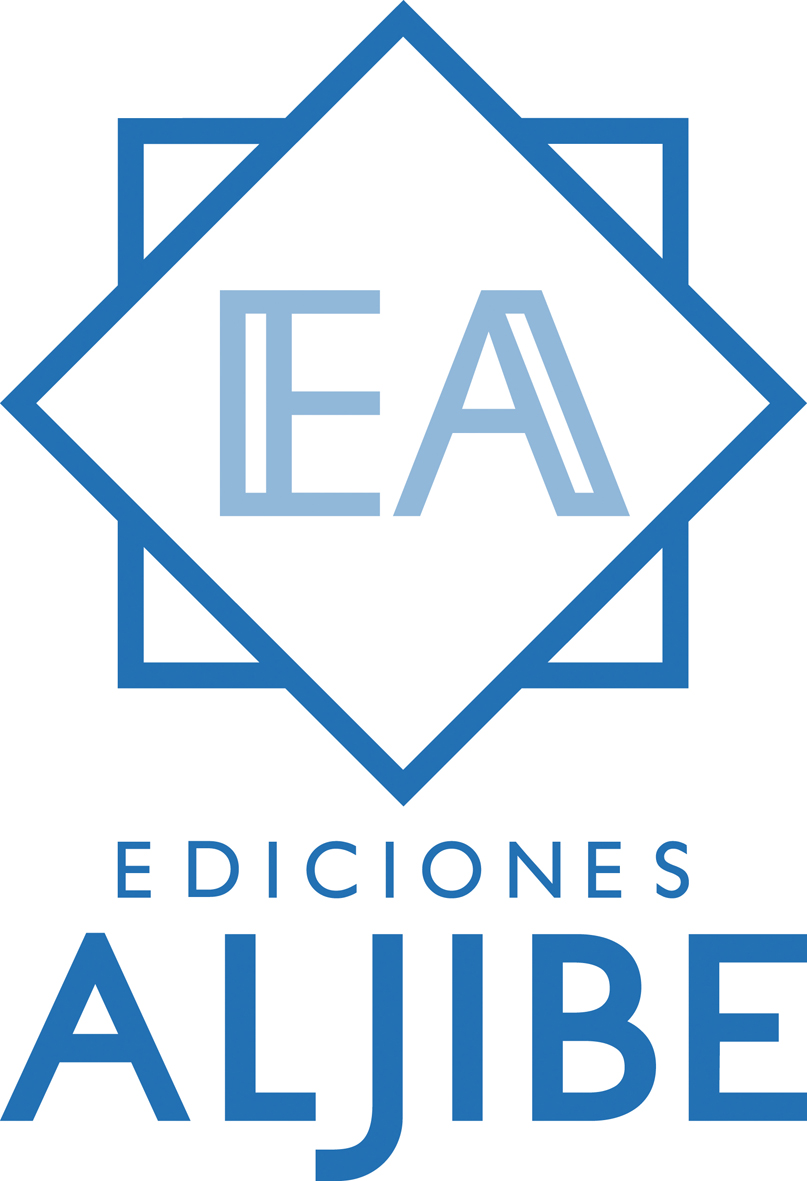 PROPUESTA CURRICULAR LENGUA 1ESOObjetivosAsumir sus deberes y el respeto a los demás.Desarrollar el hábito por el trabajo individual y en grupos como medio de desarrollo personal.Desarrollar progresivamente destrezas básicas en la utilización de las fuentes de información para adquirir nuevos conocimientos.Desarrollar la confianza en sí mismo, la participación, el sentido crítico, la capacidad de aprender a aprender, tomar decisiones y asumir responsabilidades.Comprender y expresar oralmente y por escrito mensajes completos próximos a su experiencia e iniciarse en el conocimiento de la lectura y la literatura, haciéndola fuente de placer y enriquecimiento personal.Apreciar la creación artística y utilizar diversos medios de expresión y representación.Contenidos Comunicación oral: escuchar y hablarComprensión, interpretación y valoración de textos orales de uso personal, escolar y social.Participación como hablante y como oyente en situaciones de comunicación, respetando las normas básicas de interacción, intervención y cortesía que regulan estas prácticas orales (atención, escucha, turnos de palabras, respeto de otras opiniones...). Conocimiento y uso progresivo de las estrategias básicas para la producción de textos orales, como la vocalización, la entonación o el orden adecuado en la expresión de sus ideas.Ampliación de su vocabulario y de expresiones orales breves.Comunicación escrita: leer y escribirLectura y compresión de textos escritos de los ámbitos personal, escolar y social.Curiosidad e interés por la lectura. Lectura en silencio y lectura en voz alta con entonación adecuada, aumentando su velocidad lectora.Actitud progresivamente reflexiva ante la lectura identificando ideas y exponiéndolas, respetando las normas de interacción y comunicación.Conocimiento y uso de estrategias de comprensión de textos escritos: relectura, subrayado, uso del diccionario. Conocimiento y uso de estrategias para la producción de textos sencillos (organizar información, revisión del texto...)Escritura de textos sencillos relacionados con los ámbitos personal, escolar y social.Escritura de textos sencillos narrativos, descriptivos, instructivos, expositivos, argumentativos y dialogados. Interés creciente por la composición escrita como fuente de información y como forma de comunicar sentimientos, experiencias y emociones. Interés por la presentación limpia y clara de sus escritos. Empleo de diferentes fuentes de consulta en papel y en soporte digital: Internet, biblioteca escolar o virtual. Conocimiento de la lenguaReconocimiento y uso de las categorías gramaticales básicas en frases muy sencillas: sustantivo, adjetivo, determinante, verbo, adverbio.Conocimiento y uso de las normas ortográficas básicas.Reconocimiento de la relación entre las palabras (campo semántico).Observación de los cambios que afectan al significado de las palabras.Interés por el vocabulario. Manejo del diccionario en soporte papel y formato digital.    Educación literaria. Lectura de fragmentos de obras de la literatura española y universal cercanas a sus gustos e intereses.Aproximación a los géneros literarios a través de la lectura y explicación de fragmentos sencillos.Redacción de textos de intención literaria a partir de modelos dados. Reconocimiento progresivo del propio criterio y gusto literario, fomentando el placer por la lectura.Actividades de aprendizajeActividades motivadoras para centrar la atención y activar conocimientos previos a través de la imagen de apertura de cada unidad y unas preguntas + evaluación inicial: Leer el título de la unidad y observar detenidamente la imagen de inicio para interpretarla y conectarla con la unidad y conversar sobre ella guiándonos de la pregunta que aparece en el recuadro. A continuación, leer las curiosidades planteadas y los contenidos que van a aprender en la unidad para, seguidamente, plantear una lluvia de ideas que nos dará información sobre los conocimientos previos del alumnado, sus intereses, sus dificultades...Actividades de comprensión lectora y desarrollo de la expresión oral/escrita: Leer comprensivamente los textos. Responder a preguntas de comprensión literal, inferencial y valorativa. Elaborar esquemas, resúmenes y expresar lo que han comprendido. Expresar de forma oral lo que han entendido.Actividades abiertas: Para que el alumno pueda desarrollarlas según su ritmo y posibilidades, admitiendo las respuestas divergentes argumentadas.Actividades de tipología variada y contextualizadas para estimular diversas habilidades y capacidades: búsqueda de información concreta, subrayado, relación, atención visual, detección de errores, resúmenes, expresión creativa, esquemas...Actividades para repasar: Actividades de repaso de todo lo aprendido durante la unidad con las que valorar el grado de adquisición de los contenidos y las dificultades o dudas que puedan persistir.Actividades competenciales: Propuesta al final de cada unidad didáctica para realizar una aplicación práctica y cercana a los intereses del alumnado de lo más significativo.Actividades TIC: Sencillas propuestas para ampliar buscando información en Internet.MetodologíaLa intervención metodológica se realizará con material específico y con unidades didácticas adaptadas (adaptación curricular Lengua y Literatura Nivel 1ESO. Ediciones Aljibe). Se plantea una metodología que posibilite el desarrollo y adquisición de las competencias clave en el alumnado:Mayor participación del alumnado diseñando actividades motivadoras al inicio de cada unidad que activan conocimientos previos a través de imágenes y preguntas para empezar a reflexionar sobre el tema. Presentación inicial de lo que se va a aprender en cada unidad.Organización secuenciada y priorización de los contenidos expuestos de forma muy sencilla con apoyo visual y actividades para practicar y facilitar la comprensión progresiva lo expuesto. Actividades abiertas para que cada alumno las desarrolle según sus posibilidades.Actividades diseñadas para favorecer el trabajo autónomo del alumnado y estructura de los apartados muy clara para que el alumnado sepa en todo momento cuál es su tarea.Actividades de abstracción y aplicación competencial de los contenidos que favorecerán la atención individual y específica.Actividades que admiten el pensamiento divergente y desarrollan la creatividad y gusto personal del alumnado, según sus posibilidades y ritmos. Espacio para que el alumno o alumna exprese su opinión, emociones,  sensaciones, gustos o dificultades en relación a su propio proceso de aprendizaje.Criterios de evaluaciónComprender textos orales del ámbito personal, académico y social. CCL, CAA, CSC.Participar en conversaciones y opinar en situaciones comunicativas propias del la actividad escolar y cotidiana. CCL, CAA, CSC, SIEP.Reconocer y desarrollar progresivamente los elementos no verbales de la comunicación. CCL, CSC.Mejorar en el uso de las normas de interacción y comunicación. CCL, CSC, CAA.Leer, comprender e interpretar textos sencillos. CCL, CAA, CSC.Aplicar estrategias de lectura comprensiva. CCLEscribir textos sencillos. CCL, CSC, CAA, CD.Valorar la lectura y la escritura como estímulo de desarrollo personal. CCL, CSC, SIEP, CAA.Reconocer la terminología gramatical básica. CCL, CSC, CAA.Conocer y usar las normas ortográficas y gramaticales básicas. CCL, CSC, CAA.Usar de forma efectiva el diccionario y otras fuentes de consulta tanto en papel como en formato digital. Cultivar el hábito por la lectura. CCL, CAA, CSC.Leer y comprender fragmentos sencillo de obras literarias de la literatura española y universal. CCL, CAA, CSC, CEC, CD.Estándares de aprendizaje evaluables Mejora la comprensión del sentido global de textos orales propios del ámbito personal, escolar, académico y social, mostrando interés en la vocalización y expresión ordenada de sus ideas. CCL, CSC, CAA, SIEP.Mejora la comprensión del sentido global de textos escritos de tipo narrativo, descriptivo, narrativa, expositivo y argumentativo, localizando informaciones explícitas en el texto e identificando información relevante. CCL, CSC, CAA.Desarrolla el hábito lector. CCL, CSC, CEC.Progresa en la decodificación, vocalización y entonación de la lectura en voz alta. CCL, CAA, CSC.Conoce e identifica la terminología lingüística básica. CCL, CAA.Elabora textos escritos sencillos. CCL, CAA, CSC, CD.Reconoce y corrige errores básicos ortográficos y gramaticales. CCL, CAA, CSC.Presenta de forma cuidada sus escritos. CCL, CAA, CSC.Mejora en la exposición de sus intereses e ideas respetando las reglas de interacción y comunicación. CCL, CAA, CSC. Procedimientos e instrumentos de evaluaciónSe utilizarán multiplicidad de procedimientos e instrumentos de evaluación del aprendizaje como son:Observación directa y continuada de la evolución de cada alumno o alumna, de su maduración personal y su proceso de aprendizaje. Cuaderno de clase.Tareas y trabajos personales en clase. Participación, actitud e interés en clase.Actividades finales de la unidad.Pruebas específicas.Tareas complementarias (de acuerdo con las familias) para casa.Criterios de calificación Los criterios de calificación deben ser conocidos por el alumnado y las familias ya que su conocimiento mejorará el proceso de enseñanza-aprendizaje. Si un alumno o alumna sabe qué se pretende alcanzar y evaluar y cómo se le va a calificar podrá dirigir su esfuerzo en la dirección adecuada para alcanzar esos objetivos. La calificación se realizará en base a una ponderación fijada. 